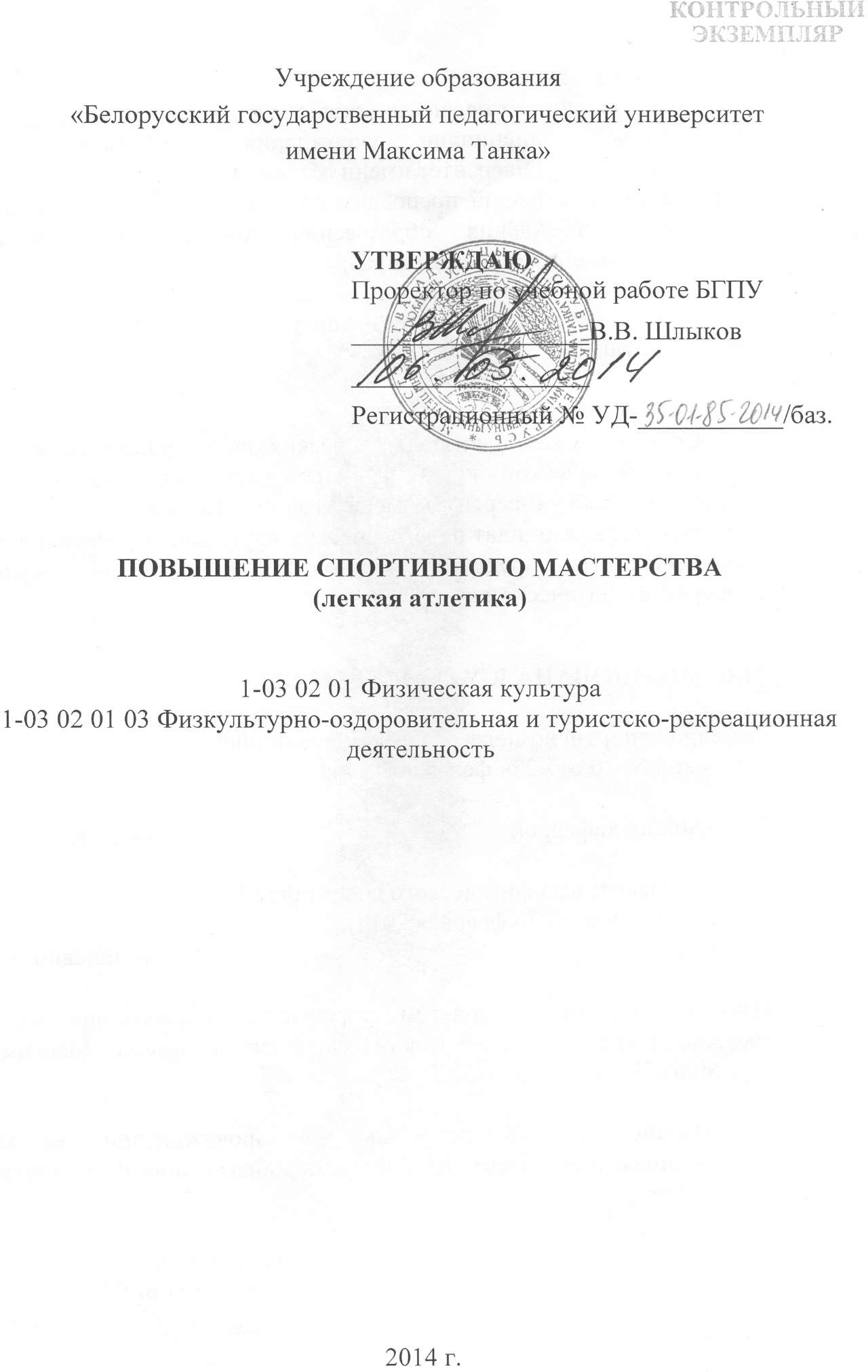 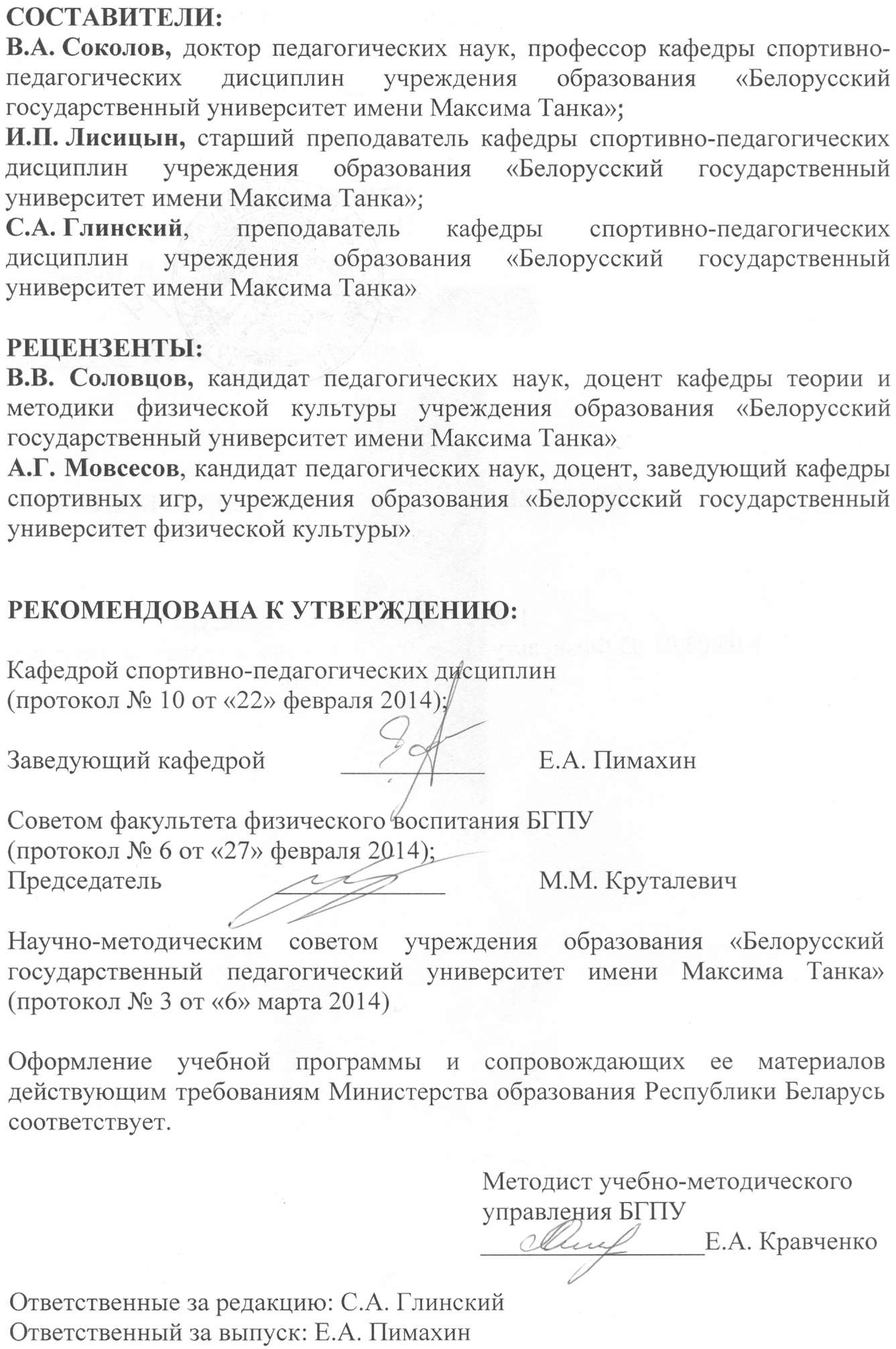 ПОЯСНИТЕЛЬНАЯ ЗАПИСКАПрограмма учебной дисциплины «Повышение спортивного мастерства» (ПСМ) разработана для студентов высших учебных заведений, обучающихся по направлению специальности 1-03 02 01 03 Физкультурно-оздоровительная и туристско-рекреационная деятельность.Курс ПСМ (легкая атлетика) для студентов составлен в соответствии с Образовательным стандартом Республики Беларусь первой ступени высшего образования и рассматривается как неотъемлемая часть учебного процесса.Программа дисциплины ПСМ (легкая атлетика) предусматривает изучение студентами основ теории и практики легкой атлетики, а также совершенствование двигательных умений и навыков.Цель учебной дисциплины: формирование у студентов профессионально-педагогических знаний, умений и навыков, необходимых для проведения занятий по легкой атлетике.В процессе ПСМ (легкая атлетика) должны решаться следующие задачи:- развитие физических качеств, повышение уровня физической подготовленности, анализ тренировочных и соревновательных нагрузок, воспитание высоких моральных волевых качеств и совершенствование технико-тактических действий в легкой атлетике;привитие профессиональных навыков, знаний и умений в вопросах организации и проведения учебно-тренировочного процесса на основе глубоких знаний теории и методики легкой атлетики;совершенствование спортивного мастерства в целях улучшения результатов и выполнение нормативных требований по спортивной подготовке, поддержание высокой работоспособности на протяжении всего периода обучения в ВУЗе.Работа со спортсменами проводится в форме учебно-тренировочных занятий, теоретический раздел программы излагается студентам в виде бесед преподавателя со студентами в процессе практических занятий, а также самостоятельным изучением студентами специальной литературы. Учебная практика предусматривает совершенствование навыков в организации и судействе соревнований по легкой атлетике.В результате изучения учебной дисциплины студент должен знать:основные принципы планирования, организацию и методику проведения учебно-тренировочных занятий по легкой атлетике;систему анализа тренировочных и соревновательных нагрузок;требования к технике безопасности во время учебно-тренировочных занятий и соревнований по легкой атлетике;основные методы построения спортивной тренировки;средства физической, технической, тактической подготовки в легкой атлетике;методику развития физических качеств и принципы совершенствования технико-тактического мастерства.В результате изучения учебной дисциплины студент должен уметь:контролировать, оценивать и анализировать   основные  показатели подготовленности спортсмена в легкой атлетике;организовывать и осуществлять учебно-тренировочный процесс по легкой атлетике;повышать функциональные возможности организма;совершенствовать технику спортивных упражнений;воспитывать и развивать необходимые физические качества;проявлять приобретенную подготовленность в соревновательной деятельности;организовывать и проводить соревнования по легкой атлетике.В результате изучения учебной дисциплины студент должен владеть:- методикой обучения легкоатлетическим упражнениям;- особенностями методики применения  специальных упражнений;- методикой проведения занятий в зависимости от пола и возраста занимающихся;- современными  подходами управления.В соответствии с учебным планом специальности на изучение данной учебной дисциплины отводится всего 714 часа, из них 714 часа аудиторных. Распределение аудиторного времени, по видам занятий: практические занятия 714 часов.Учебным планом специальности предусмотрено следующее распределение часов по годам обучения: 1-ый курс – 210 часов, 2-ой курс – 192 часа, 3-й курс – 162 часа, 4-й курс – 150 часов.Форма текущей аттестации: зачет проводится в каждом семестре.ПРИМЕРНЫЙ ТЕМАТИЧЕСКИЙ ПЛАНСОДЕРЖАНИЕ УЧЕБНОГО МАТЕРИАЛАРаздел Ι. ТЕОРЕТИЧЕСКАЯ ПОДГОТОВКАТема 1.1. ВВЕДЕНИЕ В ДИСЦИПЛИНУ. ПОСТАНОВКА ЗАДАЧ НА УЧЕБНО-ТРЕНИРОВОЧНЫЙ ГОД	Содержание, классификация и общая характеристика легкоатлетических упражнений. Оздоровительное и прикладное значение занятий бегом, ходьбой, прыжками и метаниями. Связь легкой атлетики с другими видами спорта. Использование средств легкой атлетики для повышения физической подготовки спортсменов в других видах спорта. Требования к студентам. Регламент работы.Тема 1.2. СОВЕРШЕНСТВОВАНИЕ ЗНАНИЙ, УМЕНИЙ И НАВЫКОВ В ПРОВЕДЕНИИ ОБЩЕРАЗВИВАЮЩИХ  И СПЕЦИАЛЬНЫХ УПРАЖНЕНИЙ Характеристика и классификация общеразвивающих и специальных упражнений. Основные формы упражнений. Тренажеры, их использование для общей и специальной физической подготовки. Применение общеразвивающих и специальных упражнений  для совершенствования общей и специальной физической подготовленности легкоатлетов. Подбор общеразвивающих и специальных упражнений в соответствии с решаемыми задачами. Тема 1.3.  СОВЕРШЕНСТВОВАНИЕ ЗНАНИЙ, УМЕНИЙ И НАВЫКОВ В  МЕТОДИКЕ ОБУЧЕНИЯ ВИДАМ ЛЕГКОЙ АТЛЕТИКИОбучение и тренировка в педагогическом процессе. Роль педагога в обучении. Методы обучения. Принципы физического воспитания и спортивной тренировки. Основы формирования двигательного навыка. Построение учебно-тренировочного занятия. Тесты и контрольные упражнения для совершенствования технического мастерства. Овладение умением выделения ошибок при выполнении упражнений. Определение причинно-следственных связей. Методы исправления ошибок. Новое в технике, тактике, методике обучения и тренировке.Тема 1.4. АНАЛИЗ ТРЕНИРОВОЧНЫХ НАГРУЗОК И УЧАСТИЯ В СОРЕВНОВАНИЯХ. СОСТАВЛЕНИЕ ОТЧЕТА ЗА УЧЕБНО-ТРЕНИРОВОЧНЫЙ ГОДПостроение и содержание тренировки. Нагрузка в занятиях. Дневник спортсмена как основной документ анализа тренировочных нагрузок. Составление отчета. Содержание занятий и замечания к ним. Направленность тренировочной нагрузки. Тесты и их использование для управления тренировочным процессом. Поиск причин возникновения ошибок в технике спортивных упражнений. Предупреждение и устранение ошибок в планировании. Участие в соревнованиях.Тема 1.5. БЕЗОПАСНОСТЬ НА ЗАНЯТИЯХ И СОРЕВНОВАНИЯХОсновы техники безопасности на тренировочных занятиях, соревнованиях, на стадионе и вне стадиона. Безопасность зрителей на соревнованиях, требования к спортивным снарядам, оборудованию. Меры безопасности при метаниях, прыжках, беге. Использование специальной обуви и спортивной экипировки. Профилактика травматизма. Основы первой медицинской помощи. Использование навыков страховки и самостраховки при выполнении сложных упражнений. Предупреждение нарушений техники безопасности.Раздел ΙΙ. СПОРТИВНОЕ СОВЕРШЕНСТВОВАНИЕТема 2.1. ПОВЫШЕНИЕ ФУНКЦИОНАЛЬНЫХ ВОЗМОЖНОСТЕЙ ОРГАНИЗМА, РАЗВИТИЕ ФИЗИЧЕСКИХ КАЧЕСТВСистематическое использование средств легкой атлетики с целью повышения физического совершенства и функциональных возможностей спортсмена. Развитие силы, быстроты, выносливости, ловкости, гибкости и координационных способностей.Тема 2.2. СОВЕРШЕНСТВОВАНИЕ ТЕХНИКИ     ЛЕГКОАТЛЕТИЧЕСКИХ УПРАЖНЕНИЙ Систематическое использование общеразвивающих и специальных (специально-подготовительных и специально-подводящих) упражнений для совершенствования общей и специальной физической подготовки. Использование общеразвивающих и специальных упражнений с целью совершенствования техники видов легкой атлетики. Направленное совершенствование техники выполнения упражнений.Тема 2.3. СОВЕРШЕНСТВОВАНИЕ ТЕХНИКИ ВИДОВ ЛЕГКОЙ АТЛЕТИКИПодготовка к сдаче зачетных нормативов. Многократное повторение элементов техники. Выполнение техники в целом. Подготовка и участие в соревнованиях в избранном виде легкой атлетики. Пути рационализации и повышения эффективности техники. Основы техники избранного вида легкой атлетики. Влияние физической подготовленности на кинематические и динамические параметры техники. Основы формирования двигательного навыка. Построение учебно-тренировочного занятия. Соотношение технического мастерства и специальной физической подготовленности. Тесты и контрольные упражнения для совершенствования технического мастерства.Тема 2. 4. УЧАСТИЕ В СОРЕВНОВАНИЯХ В КАЧЕСТВЕ СПОРТСМЕНАУчастие в соревнованиях как проверка уровня подготовленности и средство непосредственной подготовки к соревновательной деятельности. Предупреждение и устранение ошибок в планировании тренировочного процесса. Тема 2. 5. УЧАСТИЕ В СОРЕВНОВАНИЯХ В КАЧЕСТВЕ  СУДЬИВыполнение обязанностей судей в беговых дисциплинах и спортивной ходьбе: секретаря, стартера, дополнительного стартера, помощника стартера, судьи на дистанции, препятствиях и этапах эстафет, начальника дистанции, судьи по стилю (спортивная ходьба), судьи хронометриста, судьи на финише. Участие в подведении итогов соревнований. Выполнение обязанностей судей в прыжках и метаниях: старшего судьи на виде, судьи-секретаря, судьи-измерителя. Протоколы соревнований: их заполнение и обработка. Определение победителей в личном и командном зачетах.ИНФОРМАЦИОННО-МЕТОДИЧЕСКАЯ ЧАСТЬПЕРЕЧЕНЬ ОСНОВНОЙ И ДОПОЛНИТЕЛЬНОЙ ЛИТЕРАТУРЫОСНОВНАЯ	1. Легкая атлетика: учебник / М.Е.Кобринский и др.; под общ. Ред. М.Е.Кобринского, Т.П.Юшкевича, А.Н. Конникова, - Мн.: Тесей, 2005. – 336 с.	2. Жилкин, А.И. Легкая атлетика: учеб. пособие для студ. высш. пед. учеб. заведений / А.И.Жилкин, В.С.Кузьмин, Е.В.Сидорчук. – М.: Академия,  2003. – 464 с.	3. Методика тренировки в легкой атлетике  / В.А.Соколов [и др.]; учеб. пособие  под общ. ред. В.А.Соколова, Т.П.Юшкевича, Э..Позюбанова. – Минск: Полымя, 1994. – 504 с.	4. Озолин, Н.Г. Настольная книга тренера. Наука побеждать / Н.Г. Озолин. – М.: ООО Астрель, 2006. – 863 с.	5. Платонов, В.Н. Система подготовки спортсменов в олимпийском спорте. Общая теория и её практические приложения: учебник тренера высш. квал. / В.Н.Платонов. – Киев: Олимпийская литература, 2004. – 808 с.ДОПОЛНИТЕЛЬНАЯ	1. Волков, В.М. Спортсменам об отдыхе / В.М.Волков. – М.: Физкультура и спорт, 1972. –80с.	2. Зеличенок, В.Б. Легкая атлетика. Критерии отбора / В.Б.Зелечёнок, В.Г.Никитушкин, В.П. Губа. – М.: Терра-Спорт, 2000. – 240 с.	3. Ломан, В. Бег, прыжки, метания (пер. с немецкого) / В.Ломан. – М.: Физкультура и спорт, 1974. – 150 с.	4. Оганджанов, А.Л. Управление подготовкой квалифицированных легкоатлетов-прыгунов / А.Л. Оганджанов. – М.: Физическая культура, 2005. – 200 с.	5. Семкин, А.А. Физиологическая характеристика различных по структуре движения видов спорта / А.А.Семкин.– Минск.: Полымя, 1992 –190 с.ПЕРЕЧЕНЬ РЕКОМЕНДУЕМЫХ СРЕДСТВ ДИАГНОСТИКИДля диагностики сформированных компетенций используются следующие основные средства: критериально-ориентированные тесты оценки теоретико-методологического уровня подготовки, контрольные тесты физической и технической подготовленности, итоговые результаты спортивной деятельности и другие средства диагностики.Обязательным условием допуска студента к сдаче зачета является:- выполнение требований теоретического и практического разделов программы по семестрам и курсам обучения;- регулярность посещения учебных занятий, обеспечивающая необходимый уровень физического и функционального состояния организма, а так же соответствующую теоретическую подготовленность студентов;-выполнение контрольных нормативов по физической и технической подготовленности.Для объективной оценки учебной деятельности студента зачетные требования дифференцируются следующим образом:- теоретический раздел проводится в виде сдачи зачета по темам учебной программы;- практический раздел проводится в виде тестирования физической и двигательной подготовленности студентов.Зачетные требования и контрольные нормативы разрабатываются методической комиссией кафедры, утверждаются заведующим кафедрой и доводятся до сведения студентов на каждом курсе.МЕТОДИЧЕСКИЕ РЕКОМЕНДАЦИИ ПО ОРГАНИЗАЦИИ И ВЫПОЛНЕНИЮ САМОСТОЯТЕЛЬНОЙ РАБОТЫ СТУДЕНТОВСамостоятельная работа студентов – вид учебной деятельности студентов в процессе освоения образовательных программ высшего образования, осуществляемой самостоятельно вне аудитории с использованием различных средств обучения и источников информации.1. Преподаватель отвечает за планирование, организацию и учебно-методическое обеспечение самостоятельной работы студентов;- доводит до сведения студентов выделенные на самостоятельное изучение темы или разделы дисциплины;- разрабатывает контрольные вопросы и задания, подбирает литературные источники;- знакомит с требованиями по форме и срокам выполнения задания;-проводит установочные занятия, индивидуальные консультации, контрольные мероприятия, собеседования.2. Студент должен:- ознакомиться с темой, перечнем заданий (вопросов), подлежащих изучению (выполнению) и планом изложения материала;- ознакомиться с требованиями по форме и срокам выполнения задания, формами контроля знаний;- изучить рекомендуемые источники литературы, проанализировать, обобщить и законспектировать материал согласно плану (выполнить задание);- подготовить и представить выполненную работу (реферат, презентацию, доклад и др.), согласно срокам и формам контроля знаний.3. Требования к формам и срокам выполнения самостоятельной работы студентов:- все контрольные вопросы по теме (разделам) дисциплины должны быть раскрыты согласно предложенному преподавателем плану;-задание может быть выполнено в виде реферата, презентации, доклада, эссе, защиты выполненного практического задания;- наличие списка использованной учебно-методической и научной литературы с полным библиографическим описанием.Критерии оценки результатов учебной деятельности обучающихся в учреждениях высшего образования по десятибалльной шкале.Десятибалльная шкала в зависимости от величины балла и отметки включает следующие критерии:10 (десять) баллов, зачтено:систематизированные, глубокие и полные знания по всем разделам учебной программы учреждения высшего образования по учебной дисциплине, а также по основным вопросам, выходящим за ее пределы;точное использование научной терминологии (в том числе на иностранном языке), грамотное, логически правильное изложение ответа на вопросы;безупречное владение инструментарием учебной дисциплины, умение его эффективно использовать в постановке и решении научных и профессиональных задач;выраженная способность самостоятельно и творчески решать сложные проблемы в нестандартной ситуации;полное и глубокое усвоение основной и дополнительной литературы, по изучаемой учебной дисциплине;умение свободно ориентироваться в теориях, концепциях и направлениях по изучаемой учебной дисциплине и давать им аналитическую оценку, использовать научные достижения других дисциплин;творческая самостоятельная работа на практических, лабораторных занятиях, активное творческое участие в групповых обсуждениях, высокий уровень культуры исполнения заданий.9 (девять) баллов, зачтено:систематизированные, глубокие и полные знания по всем разделам учебной программы учреждения высшего образования по учебной дисциплине;точное использование научной терминологии (в том числе на иностранном языке), грамотное, логически правильное изложение ответа на вопросы;владение инструментарием учебной дисциплины, умение его эффективно использовать в постановке и решении научных и профессиональных задач.способность самостоятельно и творчески решать сложные проблемы в нестандартной ситуации в рамках учебной программы учреждения высшего образования по учебной дисциплине;полное усвоение основной и дополнительной литературы, рекомендованной учебной программой учреждения высшего образования по учебной дисциплине;умение ориентироваться в теориях, концепциях и направлениях по изучаемой учебной дисциплине и давать им аналитическую оценку;систематическая, активная самостоятельная работа на практических, лабораторных занятиях, творческое участие в групповых обсуждениях, высокий уровень культуры исполнения заданий. 8 (восемь) баллов, зачтено:систематизированные, глубокие и полные знания по всем разделам учебной программы учреждения высшего образования по учебной дисциплине в объеме учебной программы учреждения высшего образования по учебной дисциплине;использование научной терминологии (в том числе на иностранном языке), грамотное, логически правильное изложение ответа на вопросы, умение делать обоснованные выводы и обобщения;владение инструментарием учебной дисциплины (методами комплексного анализа, техникой информационных технологий), умение его использовать в постановке и решении научных и профессиональных задач;способность самостоятельно решать сложные проблемы в рамках учебной программы учреждения высшего образования по учебной дисциплине;усвоение основной и дополнительной литературы, рекомендованной учебной программой учреждения высшего образования по учебной дисциплине;умение ориентироваться в теориях, концепциях и направлениях по изучаемой учебной дисциплине и давать им аналитическую оценку;активная самостоятельная работа на практических, лабораторных занятиях, систематическое участие в групповых обсуждениях, высокий уровень культуры исполнения заданий. 7 (семь) баллов, зачтено:систематизированные, глубокие и полные знания по всем разделам учебной программы учреждения высшего образования по учебной дисциплине;использование научной терминологии (в том числе на иностранном языке), грамотное, логически правильное изложение ответа на вопросы, умение делать обоснованные выводы и обобщения;владение инструментарием учебной дисциплины, умение его использовать в постановке и решении научных и профессиональных задач;свободное владение типовыми решениями в рамках учебной программы учреждения высшего образования по учебной дисциплине усвоение основной и дополнительной литературы, рекомендованной учебной программой учреждения высшего образования по учебной дисциплине;умение ориентироваться в основных теориях, концепциях и направлениях по изучаемой учебной дисциплине и давать им аналитическую оценку;самостоятельная работа на практических, лабораторных занятиях, участие в групповых обсуждениях, высокий уровень культуры исполнения заданий.6 (шесть) баллов, зачтено:достаточно полные и систематизированные знания в объеме учебной программы учреждения высшего образования по учебной дисциплине;использование необходимой научной терминологии, грамотное, логически правильное изложение ответа на вопросы, умение делать обобщения и обоснованные выводы;владение инструментарием учебной дисциплины, умение его использовать в решении учебных и профессиональных задач;способность самостоятельно применять типовые решения в рамках учебной программы учреждения высшего образования по учебной дисциплине;усвоение основной литературы, рекомендованной учебной программой учреждения высшего образования по учебной дисциплине;умение ориентироваться в базовых теориях, концепциях и направлениях по изучаемой дисциплине и давать им сравнительную оценку;активная самостоятельная работа на практических, лабораторных занятиях, периодическое участие в групповых обсуждениях, высокий уровень культуры исполнения заданий. 5 (пять) баллов, зачтено:достаточные знания в объеме учебной программы учреждения высшего образования по учебной дисциплине;использование научной терминологии, грамотное, логически правильное изложение ответа на вопросы, умение делать выводы;владение инструментарием учебной дисциплины, умение его использовать в решении учебных и профессиональных задач;способность самостоятельно применять типовые решения в рамках учебной программы учреждения высшего образования по учебной дисциплине;усвоение основной литературы, рекомендованной учебной программой учреждения высшего образования по учебной дисциплине;умение ориентироваться в базовых теориях, концепциях и направлениях по изучаемой учебной дисциплине и давать им сравнительную оценку;самостоятельная работа на практических, лабораторных занятиях, фрагментарное участие в групповых обсуждениях, достаточный уровень культуры исполнения заданий. 4 (четыре) балла, зачтено:достаточный объем знаний в рамках образовательного стандарта высшего образования;усвоение основной литературы, рекомендованной учебной программой учреждения высшего образования по учебной дисциплине;использование научной терминологии, логическое изложение ответа на вопросы, умение делать выводы без существенных ошибок;владение инструментарием учебной дисциплины, умение его использовать в решении стандартных (типовых) задач;умение под руководством преподавателя решать стандартные (типовые) задачи;умение ориентироваться в основных теориях, концепциях и направлениях по изучаемой учебной дисциплине и давать им оценку;работа под руководством преподавателя на практических, лабораторных занятиях, допустимый уровень культуры исполнения заданий.3 (три) балла, не зачтено:недостаточно полный объем знаний в рамках образовательного стандарта высшего образования;знание части основной литературы, рекомендованной учебной программой учреждения высшего образования по учебной дисциплине;использование научной терминологии, изложение ответа на вопросы с существенными, логическими ошибками;слабое владение инструментарием учебной дисциплины, некомпетентность в решении стандартных (типовых) задач;неумение ориентироваться в основных теориях, концепциях и направлениях изучаемой учебной дисциплины;пассивность на практических и лабораторных занятиях, низкий уровень культуры исполнения заданий. 2 (два) балла, не зачтено:фрагментарные знания в рамках образовательного стандарта высшего образования;знания отдельных литературных источников, рекомендованных учебной программой учреждения высшего образования по учебной дисциплине;неумение использовать научную терминологию учебной дисциплины, наличие в ответе грубых, логических ошибок;пассивность на практических и лабораторных занятиях, низкий уровень культуры исполнения заданий. 1 (один) балл, не зачтено:отсутствие знаний и (компетенций) в рамках образовательного стандарта высшего образования, отказ от ответа, неявка на аттестацию без уважительной причины.ЗАЧЕТНЫЕ ТРЕБОВАНИЯ1 курс1. Представить отчет о тренировочной и соревновательной деятельности.2. Участвовать в течение года не менее чем в четырёх соревнованиях (обязательным является первенство БГПУ им.М.Танка).3. Подтвердить свой спортивный разряд.4. Участвовать в судействе 1-3 соревнований.5. Сдать нормативы по ОФП.2 курс1. Представить отчет о тренировочной и соревновательной деятельности.2. Участвовать в течение года не менее чем в четырёх соревнованиях (обязательным является первенство БГПУ им.М.Танка).3. Подтвердить свой спортивный разряд.4. Участвовать в судействе соревнований и иметь оформленную судейскую категорию.5. Сдать нормативы по ОФП.3 курс1. Представить отчет о тренировочной и соревновательной деятельности.2. Участвовать в течение года не менее чем в четырёх соревнованиях (обязательным является первенство БГПУ им.М.Танка).3. Подтвердить спортивный разряд (2 разряд,  разряд, КМС  или  спортивное звание).4. Участвовать в судействе соревнований с целью присвоения I судейской категории.5. Сдать нормативы по ОФП.4 курс1. Представить отчет о тренировочной и соревновательной деятельности за весь период обучения в БГПУ им.М.Танка.2. Участвовать в соревнованиях (обязательным является первенство БГПУ им.М.Танка).3. Иметь оформленный и действующий второй или первый спортивный разряд, КМС или спортивное звание.4. Участвовать в судействе соревнований с целью возможного выполнения I судейской категории.Нормативы и оценка общей физической подготовкиДля бегунов на короткие дистанции, бегунов с барьерами, прыгунов и многоборцевДля бегунов на средние и длинные дистанции Для бегунов на сверхдлинные дистанции и спортивной ходьбеДля метателейНаименование раздела, темы, подтемыВсего (Ауд.) часовЛекцииПракти-ческиеСеминар- скиеРаздел I. Теоретическая подготовка6060Тема 1.1. Введение в дисциплину. Постановка задач на учебно-тренировочный год88Тема 1.2. Совершенствование знаний, умений и навыков в проведении общеразвивающих и специальных упражнений2222Тема 1.3. Совершенствование знаний, умений и навыков в методике обучения видам легкой атлетики1616Тема 1.4. Анализ тренировочных нагрузок и участия в соревнованиях. Cоставление отчета за учебно-тренировочный год1010Тема 1.5. Безопасность на занятиях и соревнованиях44Раздел II. Спортивное совершенствование654654Тема 2.1. Повышение функциональных возможностей организма, развитие физических качеств354354Тема 2.2. Совершенствование техники     легкоатлетических упражнений140140Тема 2.3. Совершенствование техники видов легкой атлетики7474Тема 2.4. Участие в соревнованиях в качестве спортсмена5252Тема 2.5. Участие в соревнованиях в качестве судьи3434Итого:714714ОценкаМУЖЧИНЫМУЖЧИНЫМУЖЧИНЫМУЖЧИНЫМУЖЧИНЫМУЖЧИНЫМУЖЧИНЫМУЖЧИНЫМУЖЧИНЫМУЖЧИНЫОценка«10»«9»«8»«7»«6»«5»«4»«3»«2»«1»Бег , с6,66,76,86,97,07,17,27,57,88,4Прыжок в длину с места, м2,902,852,802,752,702,652,602,552,502,40Бег , мин.2.43,02.44,02.45,02.47,02.50,02.55,03.00,03.05,03.10,03.20,0ОценкаЖЕНЩИНЫЖЕНЩИНЫЖЕНЩИНЫЖЕНЩИНЫЖЕНЩИНЫЖЕНЩИНЫЖЕНЩИНЫЖЕНЩИНЫЖЕНЩИНЫЖЕНЩИНЫОценка«10»«9»«8»«7»«6»«5»«4»«3»«2»«1»Бег , с7,27,58,28,48,58,68,78,9Прыжок в длину с места, м2,502,452,402,352,302,252,202,152,102,00Бег , мин.1.40,01.41,01.43,01.45,01.48,01.51,01.54,01.57,02.02,02.10,0ОценкаМУЖЧИНЫМУЖЧИНЫМУЖЧИНЫМУЖЧИНЫМУЖЧИНЫМУЖЧИНЫМУЖЧИНЫМУЖЧИНЫМУЖЧИНЫМУЖЧИНЫОценка«10»«9»«8»«7»«6»«5»«4»«3»«2»«1»Бег , с7,17,27,37,47,57,77,87,98,08,60Прыжок в длину с места, м2,702,652,602,552,502,452,402,352,302,20Бег , мин.2.26,02.29,02.32,02.37,02.42,02.46,02.50,02.54,02.58,03.05,0ОценкаЖЕНЩИНЫЖЕНЩИНЫЖЕНЩИНЫЖЕНЩИНЫЖЕНЩИНЫЖЕНЩИНЫЖЕНЩИНЫЖЕНЩИНЫЖЕНЩИНЫЖЕНЩИНЫОценка«10»«9»«8»«7»«6»«5»«4»«3»«2»«1»Бег , с8,28,38,48,58,68,78,99,19,49,6Прыжок в длину с места, м2,302,252,202,152,102,001,951,901,851,70Бег , мин.1.27,01.30,01.34,01.40,21.46,51.50,01.53,01.56,02.00,02.05,0ОценкаМУЖЧИНЫМУЖЧИНЫМУЖЧИНЫМУЖЧИНЫМУЖЧИНЫМУЖЧИНЫМУЖЧИНЫМУЖЧИНЫМУЖЧИНЫМУЖЧИНЫОценка«10»«9»«8»«7»«6»«5»«4»«3»«2»«1»Бег , с7,37,47,57.67,77,98,18,38,58,7Прыжок в длину с места, м2,502,452,402,352,302,252,202,152,202,10Бег , мин.2.30,02.34,02.38,02.42,02.46,02.50,02.54,02.58,03.02,03.09,0ОценкаЖЕНЩИНЫЖЕНЩИНЫЖЕНЩИНЫЖЕНЩИНЫЖЕНЩИНЫЖЕНЩИНЫЖЕНЩИНЫЖЕНЩИНЫЖЕНЩИНЫЖЕНЩИНЫОценка«10»«9»«8»«7»«6»«5»«4»«3»«2»«1»Бег , с8,28,38,48,58,68,78,99,19,49,8Прыжок в длину с места, м2,102,052,001,951,901,851,801,751,701,60Бег , мин.с1.38,01.40,01.42,01.45,01.48,51.52,51.56,01.59,52.03,02.08,0ОценкаМУЖЧИНЫМУЖЧИНЫМУЖЧИНЫМУЖЧИНЫМУЖЧИНЫМУЖЧИНЫМУЖЧИНЫМУЖЧИНЫМУЖЧИНЫМУЖЧИНЫОценка«10»«9»«8»«7»«6»«5»«4»«3»«2»«1»Бег , с7,07,17,27,37,47,57,67,77,98,3Прыжок в длину с места, м2,902,852,802,752,702,652,602,552,502,40Бег , мин.3.15,03.17,03.19,03.22,03.25,03.28,53.32,03.36,03.40,03.48,0ОценкаЖЕНЩИНЫЖЕНЩИНЫЖЕНЩИНЫЖЕНЩИНЫЖЕНЩИНЫЖЕНЩИНЫЖЕНЩИНЫЖЕНЩИНЫЖЕНЩИНЫЖЕНЩИНЫЖЕНЩИНЫОценка«10»«9»«8»«7»«6»«5»«4»«3,»«2»«1»«1»Бег , с8,08,18,28,38,48,58,78,99,29,69,6Прыжок в длину с места, м2,402,352,302,252,202,152,102,052,001,851,85Бег , мин.2.02,02.03,02.04,02.06,02.08,02.10,02.12,02.14,52.17,02.22,02.22,0